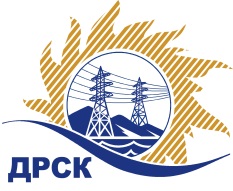 Акционерное Общество«Дальневосточная распределительная сетевая  компания»(АО «ДРСК»)_____________________________________________________________________________________________________________________ул. Шевченко, 28, г. Благовещенск, Амурская область, 675000, Тел: (4162) 397-359; Тел/факс (4162) 397-200, 397-436 E-mail: doc@drsk.ru; http://www.drsk.ru , ОКПО 78900638, ОГРН 1052800111308, ИНН/КПП 2801108200/280150001 «УТВЕРЖДАЮ»Председатель закупочной комиссии__________________  Юхимук В.А.«___» _______________ 2019 год Уведомление о внесении изменений в Извещение о закупке и Документацию о закупке по аукциону в электронной форме «Технологическое присоединение к электрическим сетям объектов ТОР "Николаевск", площадка "Оремиф", площадка "Чныррах" (СМР -ТП) в т. ч.: Строительство ЛЭП 110 кВ на ПС 110 кВ Чныррах от ВЛ 110 кВ Николаевская ТЭЦ-Белая Гора (С-172) и ВЛ 110 кВ Николаевская ТЭЦ-Многовершинная (С-171); Строительство ПС 110 кВ Чныррах; Строительство двухцепной ЛЭП 35 кВ Чныррах-Оремиф; Строительство ПС 35 кВ Оремиф; Строительство ЛЭП 6 кВ от ПС 110 кВ Чныррах; Строительство ЛЭП 10 кВ от ПС 35 кВ Оремиф»(Лот № 135.1)№ 1	от «14» января 2019 г.Организатор (Заказчик) закупочной процедуры – АО «Дальневосточная распределительная сетевая компания» (далее – АО «ДРСК») (Почтовый адрес: 675000, Амурская обл., г. Благовещенск, ул. Шевченко, 28, тел. 8 (4162) 397-205)Способ и предмет закупки: ‒	Аукцион в электронной форме «Технологическое присоединение к электрическим сетям объектов ТОР "Николаевск", площадка "Оремиф", площадка "Чныррах" (СМР -ТП) в т. ч.: Строительство ЛЭП 110 кВ на ПС 110 кВ Чныррах от ВЛ 110 кВ Николаевская ТЭЦ-Белая Гора (С-172) и ВЛ 110 кВ Николаевская ТЭЦ-Многовершинная (С-171); Строительство ПС 110 кВ Чныррах; Строительство двухцепной ЛЭП 35 кВ Чныррах-Оремиф; Строительство ПС 35 кВ Оремиф; Строительство ЛЭП 6 кВ от ПС 110 кВ Чныррах; Строительство ЛЭП 10 кВ от ПС 35 кВ Оремиф», лот № 135.1.Извещение опубликованного на сайте в информационно-телекоммуникационной сети «Интернет» www.zakupki.gov.ru (далее — «ЕИС») от 27.12.2018 № 31807370422.Внесены следующие изменения в  Извещение и Документацию о закупке:Пункт 15. Извещения читать в следующей редакции: Пункт 17. Извещения читать в следующей редакции: Пункт 19. Извещения читать в следующей редакции: Пункт 1.2.18. Документации о закупке читать в следующей редакции: Пункт 1.2.19 Документации о закупке читать в следующей редакции: Пункт 1.2.20. Документации о закупке читать в следующей редакции: Пункт 1.2.22. Документации о закупке читать в следующей редакции: Пункт 1.2.24. Документации о закупке читать в следующей редакции:Все остальные условия Извещения и Документации о закупке остаются без изменения.Коротаева Т.В.(4162) 397-205  Дата начала – дата и время окончания срока подачи заявокДата начала подачи заявок:«27» декабря 2018 Дата и время окончания срока подачи заявок:«30» января 2019 в 15 ч. 00 мин. (по местному времени Организатора).Дата и время проведения аукционаДата и время проведения аукциона:«08» февраля 2019 в 15 ч. 00 мин. (по местному времени Организатора)Дата окончания рассмотрения вторых частей заявокДата окончания рассмотрения вторых частей заявок:«27» февраля 2019Дата начала – дата и время окончания срока подачи заявокДата начала подачи заявок:«27» декабря 2018Дата и время окончания срока подачи заявок:«30» января 2019 в 15 ч. 00 мин.  (по местному времени Организатора) Дата рассмотрения первых частей заявокДата окончания рассмотрения первых частей заявок:«06» февраля 2019.Дата и время проведения аукционаДата и время проведения аукциона:«08» февраля 2019 в 15 ч. 00 мин.  (по местному времени Организатора) Дата окончания рассмотрения вторых частей заявокДата окончания рассмотрения вторых частей заявок:«27» февраля 2019Дата подведения итогов закупки Дата подведения итогов закупки:«04» марта 2019